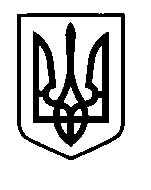 УКРАЇНАПрилуцька міська радаЧернігівська областьУправління освіти  Про звільнення учнів від навчальних занять      Відповідно до подання отамана козацького куреня імені  Івана Сірка Зінченка Р.О.  від 21.09.2017 року у зв’язку з участю учнів ЗНЗ у  ярмарку, що проходитиме у смт.Срібне,  НАКАЗУЮ:1.	Звільнити від навчальних занять 22 вересня  2017 року  наступних учнів ЗНЗ:Вільчика Вітю - ЗОШ № 9, 7-БШацького Нікіту - СШ № 6, 8-БМусієнка Михайла - СШ №6, 4-АДеркача Станіслава - СШ №6, 4-АКорпана Іллю - СШ №6, 4-АХандабоких Іллю - ЗОШ № 14, 6-БНосенка Максима - ЗОШ №14, 8-АНосенка Андрія - ЗОШ №14, 1-БКожушка Антона - ЗОШ № 13, 3Паску Євгена - ЗОШ № 2, 6Ладигіна Євгена – гімназія №1, 10-БПарубця Станіслава - гімназія №1, 6-АЯцеленка Кирила - гімназія №1, 8-БЗагуменника Тараса - гімназія №1, 4Опанасенка Гліба - гімназія №5, 6-БЄгоркіна Дмитра - гімназія №5, 4 Клязнику Гліба - гімназія №5, 1Шинкаренка Богдана - ЗОШ №7, 4-БШелестюка Дениса - ЗОШ №7, 2-АТкачена Іллю - ЗОШ №7, 2-ВГороха Артема - ЗОШ №7, 3-БФуса Кирила - ЗОШ №7, 2-АГавілея Івана  - ЗОШ №7, 1 2.	Директорам видати відповідні накази по закладах освіти.33.   Контроль за виконанням наказу покласти на головногоспеціаліста управління освіти Колошко О.П.Начальник управління освіти				           С.М. ВОВК21 вересня   2017 р.НАКАЗм. Прилуки№298 